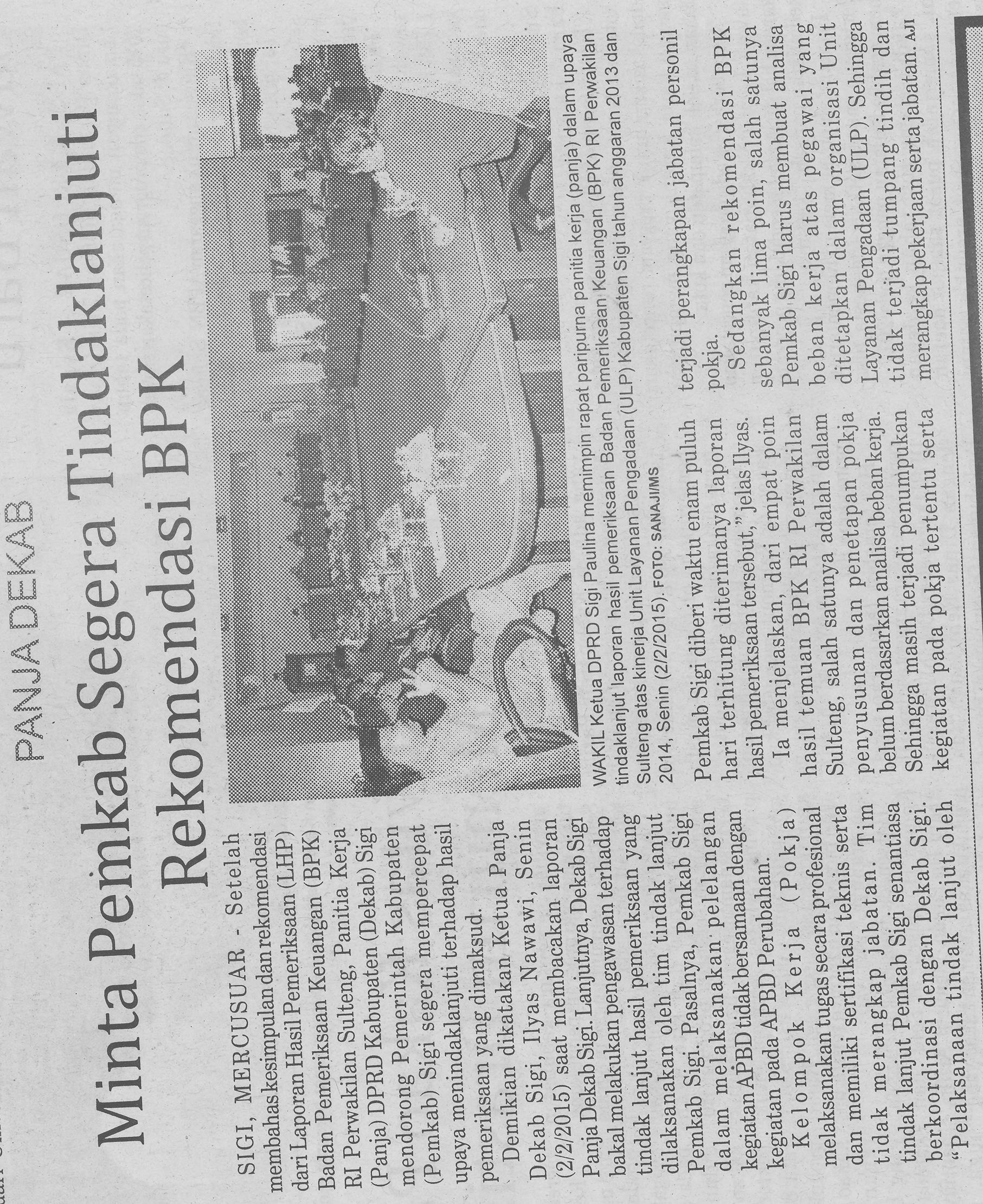 Harian    :MercusuarKasubaudSulteng IHari, tanggal:Selasa, 3 Februari 2015KasubaudSulteng IKeterangan:Panja DPRD minta pemda segera tindaklanjuti rekomendasi BPKKasubaudSulteng IEntitas:SigiKasubaudSulteng I